Leitfaden zum Feedbackgespräch     			   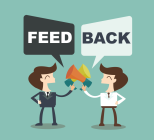 Feed back – ©istockphotoZwischen Lehrling und Ausbilderin bzw. Ausbilder finden täglich Gespräche statt, die wesentlich zu einer guten Ausbildung und einem wertschätzenden Miteinander beitragen. Das halbjährlich stattfindende Feedbackgespräch ist ein geplantes, strukturiertes MitarbeiterInnengespräch, das in offener und ehrlicher Atmosphäre zwischen Lehrling und der Ausbilderin/dem Ausbilder geführt wird. Ziele sind der Austausch über den Ausbildungsstand, die Zufriedenheit mit der Zusammenarbeit sowie die Festlegung der Lernfelder und des Förderbedarfs. Für die Vorbereitung sind der schriftliche Ausbildungsplan sowie das Protokoll des letzten Feedbackgesprächs notwendig.Einmal jährlich wird das Feedbackgespräch idealerweise gemeinsam mit der Leitung der Organisationseinheit geführt.Fähigkeiten des Lehrlings im ÜberblickHinweis: Mit den Wettersymbolen drückst du deine Zufriedenheit aus. Die Sonne kreuzt du an, wenn die Aussage „besonders zutreffend ist“ und die Regenwolke wenn diese „überhaupt nicht zutrifft“.  Die freien Felder können für zusätzliche Beschreibungen der Ausbildung verwendet werden. Die Ausbilderin/der Ausbilder schätzt die jeweiligen Fähigkeiten des Lehrlings ein und der Lehrling bewertet sich selbst (Selbstbild). Beide Einschätzungen werden im Gespräch verglichen.        *Wetter Icons – ©colourbox.deUnterschrift Lehrling:Unterschrift Ausbilder/in:Datum:*Wetter Icons – ©colourbox.deUnterschrift Lehrling:Unterschrift Ausbilder/in:Datum: Vorbereitung Zeit: Es empfiehlt sich, das Gespräch ein bis zwei Wochen im Vorhinein zu vereinbaren und genügend Zeit (ca. 1 Stunde) einzuplanen.Raum: Das Gespräch findet an einem ruhigen Ort – an dem ungestört gesprochen werden kann – statt.Information des Lehrlings: Der Lehrling weiß bereits im Vorfeld, mit welchen Zielen das Feedbackgespräch geführt wird. Mögliche Fragen können im Vorhinein geklärt werden.Unterlagen: Als Hilfestellung für die Vorbereitung dienen die Gesprächsbögen (Seite 2 – 3 für die Ausbilderin/den Ausbilder, Seite 4 – 5 für den Lehrling)Fähigkeiten des Lehrlings - Seite 7: Die Ausbilderin/der Ausbilder schätzt die Fähigkeiten des Lehrlings ein. Zusätzlich bewertet sich der Lehrling selbst. Im Gespräch werden beide Einschätzungen (Selbst- und Fremdbild) verglichen.Zufriedenheit mit der Ausbildung - Seite 8: Der Lehrling drückt anhand der Aussagen seine Zufriedenheit mit der Ausbildung aus. Auch die Ausbilderin/der Ausbilder misst die Qualität (Selbstbild). Die beiden Rückmeldungen werden wieder im Gespräch nebeneinander gelegt. Tipps für das Gespräch  Start: Ein positiver Gesprächsbeginn wirkt wie ein Türöffner. Dialog: Auch der Lehrling kommt zu Wort und äußert seine Ideen und Meinung. Qualität der Rückmeldung: Feedback soll konkret und konstruktiv sein. Beispiele aus der Ausbildungspraxis unterstützen die Rückmeldung und machen diese konkret.  Zur Entwicklung der Fähigkeiten werden Möglichkeiten angeboten. Die Rückmeldung bezieht sich auf das Verhalten des Lehrlings und vermeidet die Person zu bewerten. Beispiel: Du bist sehr unordentlich. Besser: Ich habe beobachtet, dass in der Aussendung XY Rechtsschreibfehler passiert sind. Möglichkeit zur Verbesserung: mehrmalige Kontrolle der Schriftstücke oder Fortbildung.Motivation: Lehrlinge wünschen sich Feedback zu ihrer Arbeit. Rückmeldegespräche wirken motivierend, wenn Anerkennung für positive Arbeitsergebnisse ausgesprochen und mit Leistungen, die noch verbesserungswürdig sind, wertschätzend umgegangen wird.  Durch den positiven Umgang mit Fehlern lernt der Lehrling wesentliche Schlüsselkompetenzen kennen, die über die Fachausbildung hinausgehen. Abschluss: Ebenfalls wirkt sich ein wertschätzender Abschluss positiv auf die zukünftige Zusammenarbeit aus. Vorbereitung Feedbackgespräch: Bogen für die Ausbilderin/den Ausbilder Vorbereitung Feedbackgespräch: Bogen für die Ausbilderin/den Ausbilder 1.Leistungsbeurteilung und RückschauBitte nimm den Ausbildungsplan und das Protokoll des letzten Feedbackgesprächs zur Hand und lass die vergangene Ausbildungsperiode nochmals Revue passieren.Bitte nimm den Ausbildungsplan und das Protokoll des letzten Feedbackgesprächs zur Hand und lass die vergangene Ausbildungsperiode nochmals Revue passieren.a.Welche Ausbildungsziele wurden für die vergangene Periode vereinbart?b.Mit welchen Leistungen bist du besonders zufrieden? Welche Leistungen sind noch zu verbessern? c.Wie können die Arbeitsergebnisse verbessert werden? Zum Beispiel mit neuen Lernmethoden, eine Kollegin/ein Kollege erklärt das Thema, Fortbildung…Raum für Notizen: Raum für Notizen: d.Was ist dem Lehrling besonders gut gelungen?e.Was ist noch verbesserungsfähig?f.Berufsschule: Wie waren die Leistungen? Wie geht es dem Lehrling in der Klasse? Wird Nachhilfe benötigt?g.Wenn der Lehrling bereits selbstständig Aufgabenbereiche bearbeitet, in welcher Qualität erledigt er diese?h.Wie ging der Lehrling an neue Aufgaben heran? Bei wem und wie holte er sich Hilfe?Raum für Notizen: Raum für Notizen: 2. Zusammenarbeita.Wie schätzt du die Zusammenarbeit mit deinem Lehrling ein? b.Wie hat sich die Zusammenarbeit in der letzten Zeit entwickelt? c. Welche Wünsche hast du für die zukünftige Zusammenarbeit?d.Falls noch andere MitarbeiterInnen bei der Ausbildung mitgearbeitet haben: Wie verlief die Zusammenarbeit?Raum für Notizen:Raum für Notizen:3. Ziele für die nächste Ausbildungsperiode (6 - 12 Monate)a.Was sind die wesentlichen Lernfelder in der nächsten Zeitperiode?b.Welche Kompetenzen sind aus deiner Sicht noch zu verbessern? c.Was planst du konkret, um die Arbeitsergebnisse des Lehrlings zu verbessern?d.Welche wichtigen Tätigkeiten hat der Lehrling in der Vergangenheit noch nicht ausgeführt?e.Wer/Was könnte in der Ausbildung deines Lehrlings unterstützen? Zum Beispiel ein Ausbildungs-verbund...f.Welchen Fortbildungsbedarf siehst du für deinen Lehrling?Bitte den Förder- und Bildungsbedarf an die Personalentwicklung weiterleiten.Bitte den Förder- und Bildungsbedarf an die Personalentwicklung weiterleiten.Raum für Notizen: Raum für Notizen: Vorbereitung Feedbackgespräch – Bogen für den LehrlingVorbereitung Feedbackgespräch – Bogen für den LehrlingVorbereitung Feedbackgespräch – Bogen für den Lehrling1.Leistungsbeurteilung und RückschauLeistungsbeurteilung und RückschauNimm deinen Ausbildungsplan und das Protokoll des letzten Feedbackgesprächs zur Hand und lass die vergangene Ausbildungsperiode nochmals Revue passieren.Nimm deinen Ausbildungsplan und das Protokoll des letzten Feedbackgesprächs zur Hand und lass die vergangene Ausbildungsperiode nochmals Revue passieren.Nimm deinen Ausbildungsplan und das Protokoll des letzten Feedbackgesprächs zur Hand und lass die vergangene Ausbildungsperiode nochmals Revue passieren.a.Was hast du im letzten halben Jahr/im letzten Jahr gelernt?Was hast du im letzten halben Jahr/im letzten Jahr gelernt?b.Mit welchen Leistungen bist du besonders zufrieden? Mit welchen Leistungen bist du besonders zufrieden? c.Was möchtest du noch verbessern? Welche Ideen hast du?Was möchtest du noch verbessern? Welche Ideen hast du?Raum für Notizen: Raum für Notizen: Raum für Notizen: d.Was ist dir besonders gut gelungen?Was ist dir besonders gut gelungen?e.Was ist noch verbesserungsfähig?Was ist noch verbesserungsfähig?e.Wie zufrieden bist du mit deinen Berufsschulleistungen? Bitte kreuze das Zutreffende an!Wie geht es dir in deiner Klasse? Benötigst du Nachhilfe?Wie zufrieden bist du mit deinen Berufsschulleistungen? Bitte kreuze das Zutreffende an!Wie geht es dir in deiner Klasse? Benötigst du Nachhilfe?Raum für Notizen: Raum für Notizen: Raum für Notizen: 2.Zusammenarbeita.Wie schätzt du die Zusammenarbeit mit deiner Ausbilderin/deinem Ausbilder ein?Wie schätzt du die Zusammenarbeit mit deiner Ausbilderin/deinem Ausbilder ein?b.Wer arbeitet neben deiner Ausbilderin/deinem Ausbilder an deiner Lehrlingsausbildung mit? Wie klappt aus deiner Sicht die Zusammenarbeit?Wer arbeitet neben deiner Ausbilderin/deinem Ausbilder an deiner Lehrlingsausbildung mit? Wie klappt aus deiner Sicht die Zusammenarbeit?c.Welche Wünsche hast du für die zukünftige Zusammenarbeit?Welche Wünsche hast du für die zukünftige Zusammenarbeit?Raum für Notizen: Raum für Notizen: Raum für Notizen: 3.Ziele für die nächste Ausbildungsperiode (6 - 12 Monate)Ziele für die nächste Ausbildungsperiode (6 - 12 Monate)a.Was möchtest du noch lernen, was du bisher noch nicht gelernt oder erfahren hast?Was möchtest du noch lernen, was du bisher noch nicht gelernt oder erfahren hast?b.Was möchtest du abgesehen von den fachlichen Kompetenzen sonst noch lernen?Was möchtest du abgesehen von den fachlichen Kompetenzen sonst noch lernen?c.Welche Fähigkeiten möchtest du noch verbessern?Welche Fähigkeiten möchtest du noch verbessern?d.Was planst du konkret, um deine Arbeitsergebnisse zu verbessern?Was planst du konkret, um deine Arbeitsergebnisse zu verbessern?e.Wer/Was könnte dich zusätzlich in deiner Ausbildung unterstützen?Wer/Was könnte dich zusätzlich in deiner Ausbildung unterstützen?f.Welche Fortbildungen möchtest du besuchen?Welche Fortbildungen möchtest du besuchen?Bitte erinnere deine Ausbilderin/deinen Ausbilder daran, dass der Förder- und Bildungsbedarf an die Personalentwicklung weitergeleitet wird!Bitte erinnere deine Ausbilderin/deinen Ausbilder daran, dass der Förder- und Bildungsbedarf an die Personalentwicklung weitergeleitet wird!Bitte erinnere deine Ausbilderin/deinen Ausbilder daran, dass der Förder- und Bildungsbedarf an die Personalentwicklung weitergeleitet wird!Raum für Notizen:Raum für Notizen:Raum für Notizen:Aufgabenbearbeitung*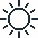 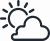 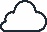 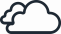 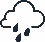 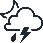 Schnelle Auffassungsgabe: lernt und versteht rasch	Logisches Denken: kann richtige Schlussfolgerungen ziehen Problemlösungskompetenz: kann Aufgaben mit dem vorhandenen Fachwissen erfolgreich lösenpersönlicher ArbeitsstilEinsatzbereitschaft: ist interessiert und stellt FragenVerlässlichkeit: führt Aufgaben termingerecht und in der entsprechenden Qualität ausSelbstständigkeit: arbeitet selbstständig die übertragenen Aufgaben abKreativität: findet alternative Wege bei der Lösung von AufgabenBelastbarkeit: setzt Prioritäten und erledigt die Aufgaben zeitgerechtKonzentration: kann sich gut konzentrierenGenauigkeit: führt Aufgaben genau und vollständig ausSchnelligkeit: erledigt die Aufgaben in der dafür vorgesehenen ZeitPünktlichkeit: kommt pünktlich zur Arbeit und hält die vereinbarten Termine einMotivation: bringt eine sehr hohe Leistungsbereitschaft mitUmgang mit anderenZusammenarbeit: kann Rückmeldungen annehmen und ist bemüht, sich zu entwickelnTeamfähigkeit: kann sich im Team integrieren und wird von den KollegInnen akzeptiertKommunikationsfähigkeit: kann eigene Anliegen verständlich erklären SonstigesLeistungen in der Berufsschule Zufriedenheit mit der AusbildungHinweis: Mit den Wettersymbolen drückst du deine Zufriedenheit aus. Die Sonne kreuzt du an, wenn die Aussage „besonders zutreffend ist“ und die Regenwolke wenn diese „überhaupt nicht zutrifft“.  Die freien Felder können für zusätzliche Beschreibungen verwendet werden. Der Lehrling gibt zu den einzelnen Aussagen seine Einschätzung ab und die Ausbilderin/der Ausbilder bewertet die einzelnen Aussagen auch (Selbstbild). Beide Einschätzungen werden im Gespräch verglichen.